ApstiprinātsRīgas Stradiņa universitātesiepirkuma komisijas2018.gada 7.marta sēdē, prot. Nr. 62-8/51/1IepirkumaSporta inventāra iegādeIepirkuma identifikācijas Nr. RSU-2018/14/AFN-MINOLIKUMSRīga, 2018Vispārīga informācijaIepirkums tiek rīkots pamatojoties uz Publisko iepirkumu likuma (turpmāk – PIL) 9.pantu, ievērojot citas iepirkuma priekšmetu regulējošo normatīvo aktu prasības.PasūtītājsRīgas Stradiņa universitāte (turpmāk – Pasūtītājs).Reģistrācijas numurs: 90000013771Juridiskā adrese: Dzirciema iela 16, Rīga LV-1007.Pasūtītāja profila adrese: http://www.rsu.lvIepirkuma nosaukums un identifikācijas numurs Iepirkuma nosaukums ir “Sporta inventāra iegāde”, identifikācijas Nr. RSU-2018/14/AFN-MI (turpmāk – Iepirkums). Iepirkuma priekšmetsIepirkuma priekšmets ir sporta inventāra iegāde (turpmāk - Prece) ar piegādi, saskaņā ar  Iepirkuma nolikuma Tehnisko specifikāciju/Tehnisko – finanšu piedāvājumu (Iepirkuma nolikuma 2.1.pielikums, 2.2.pielikums, 2.3.pielikums). Iepirkuma priekšmets ir sadalīts 3 (trīs) daļās: 1. daļa “Sporta inventārs”; 2. daļa “Sporta velotrenažieris”; 3. daļa “ Sporta trenažieris – skrejceliņš”. CPV kods: 37400000-2 (Sporta preces un inventārs). Pretendents var iesniegt piedāvājumu par vienu vai vairākām Iepirkuma priekšmeta daļām, bet par pilnu Iepirkuma priekšmeta daļas apjomu.Iepirkuma komisija vērtēs katru Iepirkuma priekšmeta daļu atsevišķi.Iepirkuma rezultātā iepirkuma līgums (turpmāk – Līgums) tiks slēgts par katru Iepirkuma daļu atsevišķi.Līguma būtiskie nosacījumi Iepirkuma 1. daļai  “Sporta inventārs”Precei jābūt jaunai, nelietotai, pilnībā funkcionējošā stāvoklī, atbilstošai tehniskajai specifikācijai un Pasūtītāja definētajām prasībām.Līgums izpildes un preču piegādes vietas ir Rīga:Rīga, Cigoriņu iela 3 (preces piegādes laiks no pirmdienas līdz piektdienai laikā no plkst. 9:00 līdz plkst. 19:00);Rīga, Dārza iela 5 (preces piegādes laiks pirmdienas līdz ceturtdienai laikā no plkst. 8:30 līdz plkst. 17:17, piektdienās laikā no plkst. 8:30 līdz plkst.16:00.). Līguma izpildes vieta var tikt papildināta ar citām Preces piegādes adresēm saskaņojot iepriekš ar Līguma izpildītāju.Pasūtītājam ir tiesības saņemt Preci Līguma izpildītāja norādītajā adresē.Paredzamais Līguma izpildes termiņš  ir 12 (divpadsmit) mēneši vai līdz Līguma summas 3 500,00 EUR (trīs tūkstoši pieci simti euro 00 centi) bez pievienotās vērtības nodokļa (turpmāk – PVN) apguvei, atkarībā no tā, kurš no nosacījumiem iestāsies pirmais;Pasūtītājs samaksu par preci veic ar pārskaitījumu uz izpildītāja Līgumā norādīto kredītiestādes norēķinu kontu 30 (trīsdesmit) dienu laikā pēc izpildītāja izrakstīta rēķina un pušu abpusēji parakstīta Preces pieņemšanas – nodošanas akta saņemšanas dienas.Pasūtītājs līguma ietvaros netiks saistīts ar konkrētu pasūtījuma apjomu un veiks pasūtījumus atbilstoši vajadzībai un savām finanšu iespējām.Preces piegādes termiņš ir ne ilgāks kā 10 (desmit) darba dienas no pasūtījuma veikšanas dienas. Par pasūtījuma veikšanas dienu tiek uzskatīta diena, kad Pasūtītājs elektroniski ir nosūtījis pieprasījumu uz Līgumā norādīto Līguma izpildītāja e-pasta adresi.Preces garantijas termiņš ir ne mazāks kā 24 (divdesmit četri) mēneši no Preces pieņemšanas-nodošanas akta parakstīšanas dienas;Nekvalitatīvas vai Līguma nosacījumiem neatbilstošas Preces apmaiņas termiņš pret Līguma nosacījumiem atbilstošu Preci – ne ilgāk kā 20 (divdesmit) darba dienu laikā no defektu akta sastādīšanas un nosūtīšanas izpildītājam dienas.Pasūtītājs ir tiesīgs no Līguma izpildītāja iegādāties arī citas Preces, kuru nepieciešamību uz Līguma slēgšanas brīdi nevar paredzēt, nepārsniedzot 10% no kopējās līguma summas.Gadījumā, ja ražotājs ir pārtraucis ražošanu kādai no izpildītāja tehniskajā piedāvājumā norādītajām Precēm, Pasūtītājs ir tiesīgs no izpildītāja iegādāties līdzvērtīgu preci (piemēram, jaunāku modeli). Ja puses kādu no Līguma izrietošajām saistībām izpilda nepienācīgi vai neizpilda īstā laikā (termiņā),  vainīgā puse par katru no pārkāpumiem maksā otrai pusei līgumsodu 0,5% apmērā no laikā neizpildītās saistības summas par katru nokavēto dienu, bet ne vairāk kā 10% (desmit procentus) no Līgumcenas bez PVNIepirkuma līguma būtiskie nosacījumi Iepirkuma 2. daļai  “Sporta velotrenažieris”Precei jābūt jaunai, nelietotai, pilnībā funkcionējošā stāvoklī, atbilstošai tehniskajai specifikācijai un Pasūtītāja definētajām prasībām.Līguma izpildes, Preču piegādes un montāžas vieta ir Rīga, Dārza iela 5.Preces piegādes termiņš ir ne ilgāks kā 20 (divdesmit) darba dienas no Līguma noslēgšanas dienas. Preces piegādes laiks –  darba dienās, iepriekš vienojoties ar Pasūtītāju.Iepirkuma priekšmeta cenā jābūt ietvertām visām izmaksām par Preci, tās piegādi, montāžu, lietošanas instrukcijām un apmācību (ja nepieciešams), kā arī 24 (divdesmit četri) mēnešu apkopi un garantijas remontu.Paredzamais Līguma izpildes termiņš  - līdz saistību izpildei.Preces garantijas termiņš ir ne mazāks kā 24 (divdesmit četri) mēneši no Preces pieņemšanas-nodošanas akta parakstīšanas dienas.Nekvalitatīvas vai Līguma nosacījumiem neatbilstošas Preces apmaiņas termiņš pret Līguma nosacījumiem atbilstošu Preci – ne ilgāk kā 20 (divdesmit) darba dienu laikā no defektu akta sastādīšanas un nosūtīšanas izpildītājam dienas.Pircējs samaksu par preci veic ar pārskaitījumu uz izpildītāja norādīto kredītiestādes norēķinu kontu 30 (trīsdesmit) dienu laikā pēc izpildītāja izrakstīta rēķina un Pušu abpusēji parakstīta Preces pieņemšanas – nodošanas akta saņemšanas dienas.Ja puses kādu no Līguma izrietošajām saistībām izpilda nepienācīgi vai neizpilda īstā laikā (termiņā),  vainīgā puse par katru no pārkāpumiem maksā otrai pusei līgumsodu 0,5% apmērā no laikā neizpildītās saistības summas par katru nokavēto dienu, bet ne vairāk kā 10% (desmit procentus) no Līgumcenas bez PVN.Iepirkuma līguma būtiskie nosacījumi Iepirkuma 3. daļai  “Sporta trenažieris – skrejceliņš”Precei jābūt jaunai, nelietotai, pilnībā funkcionējošā stāvoklī, atbilstošai tehniskajai specifikācijai un Pasūtītāja definētajām prasībām.Līguma izpildes, preču piegādes un montāžas vieta ir Rīga, Dārza iela 5.Preces piegādes termiņš ir ne ilgāks kā 20 (divdesmit) darba dienas no Līguma noslēgšanas dienas. Preces piegādes laiks –  darba dienās, iepriekš vienojoties ar Pasūtītāju.Iepirkuma priekšmeta cenā jābūt ietvertām visām izmaksām par Preci, tās piegādi, montāžu, lietošanas instrukcijām un apmācību (ja nepieciešams), kā arī 24 (divdesmit četri) mēnešu apkopi un garantijas remontu.Paredzamais Līguma izpildes termiņš  - līdz saistību izpildei.Preces garantijas termiņš ir ne mazāks kā 24 (divdesmit četri) mēneši no Preces pieņemšanas-nodošanas akta parakstīšanas dienas.Nekvalitatīvas vai Līguma nosacījumiem neatbilstošas Preces apmaiņas termiņš pret Līguma nosacījumiem atbilstošu Preci – ne ilgāk kā 20 (divdesmit) darba dienu laikā no defektu akta sastādīšanas un nosūtīšanas izpildītājam dienas.Pasūtītājs samaksu par Preci veic ar pārskaitījumu uz izpildītāja norādīto kredītiestādes norēķinu kontu 30 (trīsdesmit) dienu laikā pēc izpildītāja izrakstīta rēķina un pušu abpusēji parakstīta Preces pieņemšanas – nodošanas akta saņemšanas dienas.Ja puses kādu no Līguma izrietošajām saistībām izpilda nepienācīgi vai neizpilda īstā laikā (termiņā),  vainīgā puse par katru no pārkāpumiem maksā otrai pusei līgumsodu 0,5% apmērā no laikā neizpildītās saistības summas par katru nokavēto dienu, bet ne vairāk kā 10% (desmit procentus) no Līgumcenas bez PVN.PretendentsPretendents ir PIL noteiktajos gadījumos un atbilstoši spēkā esošo normatīvo aktu prasībām reģistrēts (ja šāda reģistrācija ir nepieciešama saskaņā ar spēkā esošajiem normatīvajiem aktiem) piegādātājs vai piegādātāju apvienība, kas iesniegusi piedāvājumu Iepirkumā.Ja piedāvājumu iesniedz fizisko vai juridisko personu apvienība jebkurā to kombinācijā (turpmāk – piegādātāju apvienība), piedāvājumā norāda personu, kura pārstāv piegādātāju apvienību Iepirkumā, kā arī katras personas atbildības apjomu. Ja nav norādīta persona, kura pārstāv piegādātāju apvienību Iepirkumā, tad visi piegādātāju apvienības biedri paraksta Iepirkuma pieteikumu.Ja Līguma slēgšanas tiesības Iepirkumā tiek piešķirtas piegādātāju apvienībai, pirms Līguma slēgšanas piegādātāju apvienība pēc savas izvēles izveidojas atbilstoši noteiktam  juridiskam statusam vai iesniedz Pasūtītājam sabiedrības līgumu, kurā noteikts, ka visi piegādātāju apvienības dalībnieki kopā un atsevišķi ir atbildīgi par līgumā noteikto darbu izpildi un pilnvara galvenajam dalībniekam pārstāvēt piegādātāju apvienību līguma izpildē un dalībnieku vārdā parakstīt dokumentus. Sabiedrības līgumā obligāti ir jānorāda, kādas personas ir apvienojušās piegādātāju apvienībā un katra piegādātāju apvienības dalībnieka veicamo darbu apjomu.Pretendents var balstīties uz citu personu tehniskajām un profesionālajām iespējām, ja tas ir nepieciešams konkrētā līguma izpildei, neatkarīgi no savstarpējo attiecību tiesiskā rakstura. Šādā gadījumā pretendents pierāda pasūtītājam, ka tā rīcībā būs nepieciešamie resursi, iesniedzot šo personu apliecinājumu vai vienošanos par nepieciešamo resursu nodošanu piegādātāja rīcībā. Pretendents, lai apliecinātu profesionālo pieredzi vai pasūtītāja prasībām atbilstoša personāla pieejamību, var balstīties uz citu personu iespējām tikai tad, ja šīs personas veiks darbus vai sniegs pakalpojumus, kuru izpildei attiecīgās spējas ir nepieciešamas.Pretendents var balstīties uz cita uzņēmēja iespējām, apliecinot atbilstību prasībai par finanšu apgrozījumu, tikai gadījumā, ja Līguma izpildei pretendents ar minēto uzņēmēju atbildību pret Pasūtītāju uzņemsies solidāri un ar savu saimniecisko vai finansiālo stāvokli garantēs Līguma izpildi – šādā gadījumā pretendents piedāvājumā iesniedz šī uzņēmēja apliecinājumu, ka Līguma slēgšanas gadījumā  līguma izpildei pretendents ar minēto uzņēmēju atbildību pret Pasūtītāju uzņemsies solidāri un ar savu saimniecisko vai finansiālo stāvokli garantēs Līguma izpildi.Iepirkuma dokumentu saņemšanas vietaPasūtītājs nodrošina brīvu un tiešu elektronisku pieeju Iepirkuma dokumentiem Pasūtītāja mājaslapā www.rsu.lv sadaļā “Iepirkumi”. Ja ieinteresētajam piegādātājam nav iespējas iepazīties ar Iepirkuma dokumentiem Iepirkuma nolikuma 1.9.1.punktā noteiktajā kārtībā vai ieinteresētais piegādātājs vēlas saņemt Iepirkuma dokumentus drukātā veidā, Pasūtītājs tos izsniedz ieinteresētajam piegādātājam 3 (trīs) darba dienu laikā pēc tam, kad rakstveidā saņemts šo dokumentu pieprasījums, ievērojot PIL noteikumus.Piedāvājumu iesniegšanas vieta un laiksPretendents iesniedz piedāvājumu, kas sagatavots atbilstoši Iepirkuma nolikumam, līdz 2018.gada 19. marta plkst. 11:00, Rīgā, Kristapa ielā 30, Rīgas Stradiņa universitātes Infrastruktūras departamenta Administratīvo funkciju nodrošināšanas iepirkumu nodaļā (1.stāvs).Ja piedāvājums tiek sūtīts pa pastu, pretendents ir atbildīgs un uzņemas atbildību par to, lai Pasūtītājs saņemtu piedāvājumu Iepirkuma nolikuma 1.19.1.punktā norādītajā termiņā.Ja piedāvājums iesniegts vai piegādāts Pasūtītājam pēc Iepirkuma nolikuma 1.10.1.punktā norādītā piedāvājuma iesniegšanas termiņa beigām, Iepirkuma komisija neatvērtu piedāvājumu nosūta pa pastu uz pretendenta norādīto adresi vai izsniedz pretendentam.Piedāvājumu atvēršana notiek slēgtā sēdē 2018.gada 19.martā plkst. 11:00, Rīgas Stradiņa universitātē, Kristapa ielā 30, slēgtā komisijas sēdē. Papildus informācijas pieprasīšana un sniegšanaIeinteresētie piegādātāji jautājumus par Iepirkuma nolikumu iesniedz rakstiskā veidā, nosūtot uz e-pastu: agnese.sture@rsu.lv  un/vai sandija.mazlazdina@rsu.lv.Par jautājuma saņemšanas dienu tiek uzskatīts saņemšanas datums darba laikā (no pirmdienas līdz ceturtdienai no plkst. 8:30 līdz 17:15 un piektdien no plkst. 8:30 līdz 16:00).Ja piegādātājs ir laikus pieprasījis papildu informāciju par Iepirkuma nolikumā iekļautajām prasībām, Pasūtītājs to sniedz 3 (triju) darba dienu laikā, bet ne vēlāk kā 4 (četras) dienas pirms piedāvājumu iesniegšanas termiņa beigām. Pasūtītājs vienlaikus ar papildu informācijas nosūtīšanu (elektroniski un/vai pa faksu un/vai pa pastu) ieinteresētajam piegādātājam, kas uzdevis jautājumu par Iepirkuma nolikumu, ievieto šo informāciju internetā mājas lapā www.rsu.lv pie Iepirkuma nolikuma. Ieinteresētajam piegādātājam ir pienākums sekot informācijai, kas tiek publicēta RSU mājas lapā saistībā ar Iepirkumu. Ja minētās ziņas Pasūtītājs ir ievietojis interneta mājas lapā, tiek uzskatīts, ka ieinteresētā persona ir saņēmusi papildu informāciju.Iepirkuma kontaktpersonaIepirkuma kontaktpersona: Infrastruktūras departamenta Administratīvo funkciju nodrošināšanas iepirkumu nodaļas iepirkumu projektu vadītāja Agnese Stūre.Kontaktpersona sniedz tikai organizatoriska rakstura informāciju par Iepirkumu.Tālruņa numurs: +371 67060862E-pasta adrese: agnese.sture@rsu.lv vai sandija.mazlazdiņa@rsu.lv.Noteikumi piedāvājuma sagatavošanai un iesniegšanaiPretendents var iesniegt tikai vienu piedāvājuma variantu par visu Iepirkuma priekšmeta daļas apjomu.Pretendents piedāvājumu sagatavo atbilstoši visām Iepirkuma nolikumā un tā pielikumos minētajām prasībām.Pretendents iesniedz piedāvājuma dokumentu oriģinālu vienā iesietā sējumā (katalogi, bukleti un brošūras var tikt iesniegti neiesietā veidā un uz tiem jābūt pretendenta nosaukumam). Uz piedāvājuma oriģināla titullapas norāda „ORIĢINĀLS”.Piedāvājumu iesniedz vienā aizlīmētā iepakojumā.Uz iepakojuma norāda šādu informāciju:Piedāvājumu iesniedz datordrukā, latviešu valodā. Ja pretendents iesniedz dokumentus svešvalodā, tiem pievieno paraksttiesīgās vai pilnvarotās personas (pievienojot pilnvaru) apliecinātu tulkojumu latviešu valodā.Ja piedāvājumam tiek pievienotas dokumentu kopijas, tās apliecina pretendenta paraksttiesīgā persona.Iesniedzot piedāvājumu pretendents ir tiesīgs visu iesniegto dokumentu atvasinājumu un tulkojumu pareizību apliecināt ar vienu apliecinājumu, ja viss piedāvājums vai pieteikums ir cauršūts vai caurauklots.Pretendents pirms piedāvājuma iesniegšanas termiņa beigām var grozīt vai atsaukt iesniegto piedāvājumu.Visi piedāvājuma pielikumi ir tā neatņemamas sastāvdaļas.Visas piedāvājumā ietvertās cenas norāda euro (EUR) un cenās iekļauj visus piemērojamos nodokļus, izņemot pievienotās vērtības nodokli (turpmāk – PVN), kas tiek norādīts atsevišķi.Piedāvājumu paraksta pretendenta paraksttiesīgā persona vai pilnvarotā persona (pievienojot pilnvaru).Iepirkumā iesniegtajam piedāvājuma oriģinālam pilnībā jāatbilst Iepirkuma nolikumā izvirzītajām prasībām, jābūt caurauklotam ar numurētām lapām un klāt pievienotu satura rādītāju.Pretendenta vērtēšanas un izslēgšanas noteikumi, prasības pretendentam, pretendenta iesniedzamie dokumentiPretendents savam piedāvājumam pievieno pieteikumu dalībai Iepirkumā (1.pielikums), ko paraksta pretendenta pārstāvis ar pārstāvības tiesībām. Pretendents pievieno amatpersonas ar pārstāvības tiesībām izdotu pilnvaru (oriģinālu vai apliecinātu kopiju) citai personai parakstīt piedāvājumu un iepirkuma līgumu, ja tā atšķiras no LV Uzņēmumu reģistrā norādītās. Kompetentas institūcijas izsniegta izziņa par amatpersonu paraksta tiesībām, ja pretendents ir reģistrēts ārvalstīs. Pretendents pieteikuma vēstulē norāda informāciju, vai piedāvājumu iesniegušā pretendenta uzņēmums vai tā piesaistītā apakšuzņēmēja, tostarp, personas, uz kuras iespējām pretendents balstās pieredzes apliecināšanai, uzņēmums atbilst mazā vai vidējā uzņēmuma statusam. Prasības pretendentam, lai piedalītos Iepirkumā un iesniedzamie dokumenti:     Tehniskais un finanšu piedāvājumsIepirkuma tehniskā specifikācija (turpmāk - Tehniskā specifikācija) ir norādīta Iepirkuma nolikuma 2.1., 2.2., 2.3.  pielikumos “Tehniskā specifikācija”.Pretendents, iesniedzot pieteikumu Iepirkumā (Iepirkuma nolikuma 1.pielikums), ar tā parakstīšanu apliecina, ka pakalpojums tiks sniegts atbilstoši LR normatīvo aktu prasībām (Iepirkuma nolikuma 1.pielikums).Pretendents sagatavo finanšu piedāvājumu atbilstoši formai (Iepirkuma nolikuma 2.1, 2.2. , 2.3.pielikums), norādot kopējo piedāvāto cenu bez PVN.Finanšu piedāvājumā norādītajām cenām ir jābūt norādītām euro (EUR), norādot piedāvātās cenas ar precizitāti 2 (divi) cipari aiz komata, un tajā jābūt ietvertiem visiem nodokļiem un nodevām, izņemot pievienotās vērtības nodokli. Cenā jābūt ietvertām arī visām administrācijas, dokumentu sagatavošanas, saskaņošanas un transporta izmaksām, kas saistītas ar Preces piegādi. Piedāvājumu vērtēšana un līguma slēgšanas tiesību piešķiršana Piedāvājumu vērtēšanaIepirkuma komisija piedāvājumu vērtēšanu veiks šādos posmos:piedāvājuma noformējuma pārbaude; pretendentu atlase; tehniskā piedāvājuma vērtēšana;finanšu piedāvājuma vērtēšana; saimnieciski visizdevīgākā piedāvājuma noteikšana.Katrā vērtēšanas posmā vērtē tikai to pretendentu piedāvājumus, kas nav noraidīti iepriekšējā vērtēšanas posmā.Iepirkuma komisija attiecībā uz pretendentu, kuram būtu piešķiramas Līguma slēgšanas tiesības, pārbauda PIL 9.panta astotajā daļā norādīto izslēgšanas gadījumu esamību PIL 9.panta devītajā daļā noteiktajā kārtībā. Ja Pasūtītājs informāciju par pretendentu, kas ir par pamatu pretendenta izslēgšanai no turpmākās dalības Iepirkumā, iegūst tieši no kompetentās institūcijas, datubāzēs vai no citiem avotiem, pretendents atbilstoši PIL noteikumiem ir tiesīgs iesniegt izziņu vai citu dokumentu par attiecīgo faktu gadījumos, kad Pasūtītāja iegūtā informācija neatbilst faktiskajai situācijai.Piedāvājuma izvēles kritērijs ir saimnieciski visizdevīgākais piedāvājums, kuru nosaka, ņemot vērā tikai cenu. Par saimnieciski visizdevīgāko piedāvājumu tiks atzīts piedāvājums ar viszemāko cenu  (EUR bez PVN). Lēmuma par Iepirkuma rezultātiem pieņemšana un paziņošanaIepirkuma komisija Līguma slēgšanas tiesības piešķir pretendentam, kurš ir piedāvājis Iepirkuma nolikuma prasībām atbilstošu saimnieciski visizdevīgāko piedāvājumu.Visi pretendenti tiek rakstveidā informēti par Iepirkuma rezultātiem 3 (trīs) darba dienu laikā no lēmuma pieņemšanas dienas, nosūtot paziņojumu par Iepirkuma rezultātiem uz pretendenta piedāvājumā norādīto elektroniskā pasta adresi.Ja Iepirkumā nav iesniegti piedāvājumi vai, ja iesniegtie piedāvājumi neatbilst Iepirkuma nolikumā noteiktajām prasībām, iepirkuma komisija pieņem lēmumu izbeigt Iepirkumu bez rezultāta un 3 (trīs) darbdienu laikā pēc tam, kad pieņemts šajā punktā minētais lēmums, publicē publikāciju vadības sistēmā informāciju par Iepirkuma izbeigšanu bez rezultāta, kā arī savā pircēja profilā nodrošina brīvu un tiešu elektronisku piekļuvi šim lēmumam.Iepirkuma komisija var jebkurā brīdī pārtraukt Iepirkumu un neslēgt Līgumu, ja tam ir objektīvs pamatojums. Iepirkuma komisija 3 (trīs) darbdienu laikā pēc tam, kad pieņemts lēmums pārtraukt Iepirkumu, sagatavo un publicē publikāciju vadības sistēmā informāciju par Iepirkuma pārtraukšanu, norādot lēmuma pieņemšanas datumu un pamatojumu (informācija tiek pievienota paziņojumam par plānoto līgumu), kā arī savā pircēja profilā nodrošina brīvu un tiešu elektronisku piekļuvi šim lēmumam. Iepirkuma komisijas tiesības un pienākumiPiedāvājumu izvērtēšanu veic iepirkuma komisija. Iepirkuma komisija ir tiesīga pieaicināt ekspertu. Piedāvājumu atvēršanu un izvērtēšanu iepirkuma komisija veic slēgtās sēdēs bez pretendentu klātbūtnes.Iepirkuma komisija ir tiesīga labot aritmētiskās kļūdas pretendentu finanšu piedāvājumā. Par kļūdu labojumu un laboto piedāvājuma summu iepirkuma komisija paziņo pretendentam, kura pieļautās kļūdas labotas. Aritmētiskās kļūdas piedāvājumos tiek labotas šādi:ja atšķiras skaitļi vārdos no skaitļiem ciparos, vērā tiks ņemti skaitļi vārdos;ja piedāvājumā konstatēta aritmētiska kļūda nodokļu aprēķināšanā, iepirkuma komisija to labo atbilstoši nodokļu likumos noteiktajai nodokļu aprēķināšanas kārtībai.Piedāvājumu izvērtēšanā iepirkuma komisija pārbauda piedāvājumu atbilstību Iepirkuma nolikumā paredzētajiem noteikumiem, prasībām un Iepirkuma Tehniskajā specifikācijā izvirzītajām prasībām.Iepirkuma komisija atsakās no tālākas piedāvājuma izvērtēšanas gadījumā, ja tiek konstatēts, ka piedāvājums neatbilst kādai no Iepirkuma nolikumā noteiktajām prasībām.Pēc piedāvājumu izvērtēšanas iepirkuma komisija pieņem kādu no šādiem lēmumiem: par kāda no pretendentiem atzīšanu par Iepirkuma uzvarētāju;par Iepirkuma izbeigšanu, neizvēloties nevienu no pretendentiem, ja Iepirkumam nav iesniegti piedāvājumi, vai arī iesniegtie piedāvājumi neatbilst Iepirkumā noteiktajām prasībām.Pasūtītājs var jebkurā brīdī pārtraukt Iepirkumu, ja tam ir objektīvs pamatojums.Ja iepirkuma komisija konstatē, ka konkrētais piedāvājums varētu būt nepamatoti lēts, Iepirkuma komisija pirms šī piedāvājuma noraidīšanas rakstveidā pieprasa pretendentam detalizētu paskaidrojumu par būtiskajiem piedāvājuma nosacījumiem.Ja, izvērtējot pretendenta sniegto paskaidrojumu, iepirkuma komisija konstatē, ka pretendents nav pierādījis, ka tam ir pieejami tādi piedāvājuma nosacījumi, kas ļauj noteikt tik zemu cenu, iepirkuma komisija atzīst piedāvājumu par nepamatoti lētu un tālāk to neizskata. Visas pārējās iepirkuma komisijas tiesības un pienākumus, kas nav atrunāti Iepirkuma nolikumā, regulē PIL un citi spēkā esošie normatīvie akti.Pēc nepieciešamības iepirkuma komisija var papildus pieprasīt no pretendenta papildus informāciju.Pretendentu, ieinteresēto piegādātāju tiesības un pienākumiPretendenti, iesniedzot piedāvājumu Iepirkumā, vienlaicīgi apņemas ievērot visus Iepirkumā noteiktos nosacījumus, t.sk. dokumentu noformēšanā un iesniegšanā un precīzi ievērot Iepirkuma nolikuma un līgumā noteiktās prasības.Pretendentam ir pienākums sniegt atbildes uz iepirkuma komisijas pieprasījumiem par papildu informāciju. Ja pretendents nesniedz atbildi uz iepirkuma komisijas uzdotajiem jautājumiem iepirkuma komisijas norādītajā termiņā, iepirkuma komisijai ir tiesības izslēgt pretendentu no turpmākas dalības Iepirkumā.Visas pārējās pretendentu, ieinteresēto piegādātāju tiesības un pienākumus, kas nav atrunāti Iepirkuma nolikuma prasībās, regulē PIL un citi normatīvie akti. Pretendents, kuram piešķirtas Līguma slēgšanas tiesības,  Līgumu paraksta 5 (piecu) darba dienu laikā no Pasūtītāja nosūtītā uzaicinājuma parakstīt Līgumu nosūtīšanas (arī e-pasta veidā) dienas. Ja norādītajā termiņā pretendents, kuram piešķirtas Līguma slēgšanas tiesības,  neparaksta līgumu, tas tiek uzskatīts par atteikumu slēgt līgumu ar Pasūtītāju.Ja izraudzītais pretendents atsakās slēgt Līgumu ar Pasūtītāju, iepirkuma komisijai ir tiesības pieņemt lēmumu slēgt Līgumu ar nākamo pretendentu, kas iesniedzis Iepirkumā saimnieciski visizdevīgāko piedāvājumu vai pārtraukt Iepirkumu, neizvēloties nevienu piedāvājumu. Ja pieņemts lēmums slēgt Līgumu ar nākamo pretendentu, kas iesniedzis Iepirkumā saimnieciski visizdevīgāko piedāvājumu, bet tas atsakās slēgt Līgumu, iepirkuma komisija pieņem lēmumu pārtraukt Iepirkumu, neizvēloties nevienu piedāvājumu.Citi noteikumiCitas saistības attiecībā uz Iepirkuma norisi, kas nav atrunātas Iepirkuma nolikumā, nosakāmas saskaņā ar Latvijas Republikā spēkā esošiem normatīvajiem aktiem. Iepirkuma nolikumam pievienoti šādi pielikumi:1.     pielikums – Pretendenta pieteikums par piedalīšanos Iepirkumā (veidlapa);2.1. pielikums – Tehniskā specifikācija/Tehniskā-finanšu piedāvājuma (veidlapa) 1. daļai  “Sporta inventārs”;2.2. pielikums - Tehniskā specifikācija/Tehniskā-finanšu piedāvājuma (veidlapa) 2. daļai  “Sporta velotrenažieris”;2.3. pielikums - Tehniskā specifikācija/Tehniskā-finanšu piedāvājuma (veidlapa) 3. daļai  “Sporta trenažieris – skrejceliņš”.Iepirkuma komisijas priekšsēdētāja                                                               	S.Mazlazdiņa1. pielikumsIepirkuma nolikumam“Sporta inventāra iegāde”   ID Nr.: RSU-2018/14/AFN-MI PIETEIKUMS (veidlapa)par piedalīšanos iepirkumā“Sporta inventāra iegāde” (identifikācijas Nr. RSU-2018/14/AFN-MI) Piezīme: pretendentam jāaizpilda tukšās vietas šajā formā.par piedalīšanos iepirkumā “Sporta inventāra iegāde”, ID Nr. RSU-2018/14/AFN-MIGodātā iepirkuma komisija,Saskaņā ar iepirkuma „Sporta inventāra iegāde”, identifikācijas Nr. RSU-2018/14/AFN-MI (turpmāk – Iepirkums) nolikumu, mēs, apakšā parakstījušies, apstiprinām piedāvājumā sniegto ziņu patiesumu. Ja pretendents ir piegādātāju apvienība:personas, kuras veido piegādātāju apvienību nosaukums, reģ. Nr., juridiskā adrese:_____;katras personas atbildības apjoms: _____________________________________.2. Mēs apliecinām, ka:2.1. piekrītam veikt visus Iepirkuma tehniskajā specifikācijā noteiktos pakalpojumus atbilstoši visām Iepirkuma tehniskajā specifikācijā izvirzītajām prasībām;2.2.	piekrītam slēgt Līgumu atbilstoši Iepirkuma nolikumā minētajiem nosacījumiem;2.3.  garantijas termiņš precēm  ir  _____ (_______)  mēneši;2.4.  gadījumos, ja Pasūtītājs izvēlas saņemt preci noliktavā, nodrošināsim tās izsniegšanu    adresē___________;2.5.	spējam nodrošināt kvalitatīvu Iepirkuma tehniskajā specifikācijā norādīto Preču piegādi;2.6.	neesam ieinteresēti nevienā citā piedāvājumā, kas iesniegts Iepirkumā.3. Pretendents plāno piesaistīt līguma izpildē šādus apakšuzņēmējus (norāda, ja apakšuzņēmēju sniedzamo pakalpojumu vērtība ir 10 procenti no kopējās iepirkuma vērtības vai lielāka).4. Pretendenta uzņēmums vai tā piesaistītā apakšuzņēmēja uzņēmums atbilst mazā vai vidējā (norāda attiecīgi) uzņēmuma statusam (norāda pēc nepieciešamības).Informācija par pretendentu vai personu, kura pārstāv piegādātāju Iepirkumā:Ar šo uzņemos pilnu atbildību par Iepirkumam iesniegto dokumentu komplektāciju, tajos ietverto informāciju, noformējumu, atbilstību Iepirkuma nolikuma prasībām. Sniegtā informācija un dati ir patiesi.Piedāvājuma dokumentu pakete sastāv no _________ (_____________) lapām.Paraksts: 	Vārds, uzvārds: 	Amats: 		Pieteikums sagatavots un parakstīts 2018. gada ____. ___________.2.1. pielikumsIepirkuma nolikumam“Sporta inventāra iegāde”   ID Nr. RSU-2018/14/AFN-MI Tehniskā specifikācija (Tehniskā - finanšu piedāvājuma veidlapa)daļai  “Sporta inventārs”2.2. pielikumsIepirkuma nolikumam“Sporta inventāra iegāde”   ID Nr. RSU-2018/14/AFN-MI Tehniskā specifikācija (Tehniskā - finanšu piedāvājuma veidlapa)2. daļai  “Sporta velotrenažieris”2.3. pielikumsIepirkuma nolikumam“Sporta inventāra iegāde”   ID Nr. RSU-2018/14/AFN-MI Tehniskā specifikācija (Tehniskā - finanšu piedāvājuma veidlapa)3. daļai  “Sporta trenažieris – skrejceliņš”Rīgas Stradiņa universitāteKristapa iela 30, Rīga LV-1046Infrastruktūras departamenta Administratīvo funkciju nodrošināšanas iepirkumu nodaļaPretendenta nosaukums, juridiskā adrese, tālrunisIepirkumam“Sporta inventāra iegāde”Iepirkuma identifikācijas numurs RSU-2018/14/AFN-MINeatvērt līdz piedāvājumu iesniegšanas termiņa beigāmPrasībaIesniedzamais dokumentsPretendenta apliecinājums par piedalīšanos Iepirkumā, ko paraksta pretendenta pārstāvis ar pārstāvības tiesībām vai tā pilnvarota persona.Pieteikuma vēstule noformēta atbilstoši Iepirkuma nolikuma pieteikuma formai (1.pielikums).Pretendents ir reģistrēts Latvijas Republikas Uzņēmumu reģistra Komercreģistrā vai līdzvērtīgā reģistrā ārvalstīs, atbilstoši attiecīgās valsts normatīvo aktu prasībām.Pretendentu, kas reģistrēts Latvijas Republikas Uzņēmumu reģistra Komercreģistrā, reģistrācijas faktu iepirkuma komisija pārbauda Uzņēmumu reģistra mājaslapā.  Pretendents, kurš nav reģistrēts LV Komercreģistrā iesniedz komercdarbību reģistrējošas iestādes ārvalstīs izdotu reģistrācijas apliecības kopiju.Kam: 	Rīgas Stradiņa universitāteiKristapa ielā 30Rīga LV-1046LatvijaNo: _________________________________ (pretendenta nosaukums un adrese)Pretendenta nosaukums:Reģistrēts:ar Nr.Juridiskā adrese: Biroja adrese:Kontaktpersona iepirkuma līguma izpildē:(vārds, uzvārds, amats)Telefons:E-pasta adrese (obligāti norādama):Nodokļu maksātāja reģistrācijas Nr.:Banka:Kods:Konts:Telefons:Nr.p.k.Tehniskā specifikācijaIzmērs/raksturlielumi/preces attēlsPretendenta piedāvājums(aizpilda pretendents, norādot preces ražotāju un modeli, kā arī atbilstību tehniskās specifikācijas prasībām)VienībaPretendenta piedāvātā cena par vienību EUR bez PVNSELECT futzāla bumba Futsal Master, materiāls: FPUS 1500 vai analogsRoku šuvums, izmērs pieaugušajiem62-64 cm (400- 440 g.)1 gab.Lielā futbola bumbaMateriāls: sintētikaTehnoloģijas: NIKE STRIKE 2014 vai analogsPro1 gab.Vārtsargu cimdiMateriāls: sintētikaTehnoloģijas: NIKE, premjer SGT RSVapro grip 3 RS, Vapro grip 3 CL 51 gab.Vārtsargu cimdiMateriāls: sintētikaTehnoloģijas: NIKE, premjer SGT RSVapro grip 3 RS, Vapro grip 3 CL 61 gab.Vārtsargu cimdiMateriāls: sintētikaTehnoloģijas: NIKE, premjer SGT RSVapro grip 3 RS, Vapro grip 3 CL 71 gab.Vārtsargu cimdiMateriāls: sintētikaTehnoloģijas: NIKE, premjer SGT RSVapro grip 3 RS, Vapro grip 3 CL 81 gab.Vārtsargu cimdiMateriāls: sintētikaTehnoloģijas: NIKE, premjer SGT RSVapro grip 3 RS, Vapro grip 3 CL 1 gab.4.Florbola vārtsarga aizsargmaska ar režģi;Ergonomiski polsteri ar auduma virsmuMateriāls; sintētikaSvars 580 gr.1 gab.5.Peldbriļļu gumija ar pītu auduma apvalku un savilcēju sprieguma pielāgošanaiUniversāls izmērs1 gab.6.Fitnesa gumija Body Lastics peldēšanas treniņiem, kas neitralizē kāju darbību.Universāls izmērs1 gab.7.Pretestības peldbikses ar četrām integrētām pretestības kabatām. Ar hlorizturību un pretsaules iedarbību.Materiāls: 100% tīklveida poliesteris, Aqua Tuff audumsUniversāls izmērs1 gab.8.Sacensību peldbrilles, zemprofila ar polikarbonāta lēcām, maigu silikona blīvgumijas ietvaru un lateksa galvas stiprinājuma gumiju. Ar “antifog”  pārklājumuUniversāls izmērs1 gab.9.Mazās peldēšanas lāpstiņas bez stiprinājuma gumijām, kas aptver tikai pirkstusL1 gab.10.Potīšu pludiņš ar apļveida aprocēm peldētājiem ar svaru virs 70 kg.Materiāls: EVA putu materiālsL1 gab.11.Potīšu pludiņš ar apļveida aprocēm peldētājiem ar svaru līdz 70 kg.Materiāls: EVA putu materiālsSL1 gab.12.Lāpstiņas brīvā stila peldēšanai ar patentētu ķīļveida konstrukcijuL1 gab.13.Apakšdelma balsts, kas sastāv no divām slēgtām, astotnieka formas detaļāmL1 gab.14.Zāles volejbola tehniskā inventāra komplekts: volejbola stabi, stabu polsteri, tīkls, antenas, tiesneša paaugstinājums1 kompl.15.PildbumbaMateriāls: gumija0,5 kg1 gab.15.PildbumbaMateriāls: gumija1 kg1 gab.15.PildbumbaMateriāls: gumija3 kg1 gab.15.PildbumbaMateriāls: gumija5 kg1 gab.16.Kombinējamais konusu komplekts ar papildus regulējamu barjeruNūjas garums 100 cm 1 kompl.17.Vingrošanas riņķis Plakana formaMateriāls: plastmasaDiametrs 50 cm 1 gab.17.Vingrošanas riņķis Plakana formaMateriāls: plastmasaDiametrs 60 cm1 gab.17.Vingrošanas riņķis Plakana formaMateriāls: plastmasaDiametrs 70 cm1 gab.17.Vingrošanas riņķis Plakana formaMateriāls: plastmasaDiametrs 80 cm1 gab.18.Fitnesa gumijas lenta Body LasticsEspanders Garums 2mZema pretestība1 gab.18.Fitnesa gumijas lenta Body LasticsEspanders Garums 2mVidēja pretestība1 gab.18.Fitnesa gumijas lenta Body LasticsEspanders Garums 2mAugsta pretestība1 gab.18.Fitnesa gumijas lenta Body LasticsEspanders Garums 2mĻoti augsta pretestība1 gab.18.Fitnesa gumijas lenta Body LasticsEspanders Garums 2mĻoti, ļoti augsta  pretestība1 gab.19.Match-U līdzsvara spilvens ar adatiņāmMaskimālā slodze: 120 kgDiametrs 33 cm1 gab.20.Volejbola bumbu maissIetilpība 15 bumbāmTehnoloģijas: Molten vai analogs1 gab.21.Augstie bumbu rati volejbola bumbu novietošanaiTehnoloģijas: Molten vai analogs1 gab.22.Zāles volejbola bumba uzbrukuma un bloka  pilnveidošanaiMateriāls: sintētika, bumba ar gumijuTehnoloģijas: Mikasa MVA 300 ATTR vai analogs1 gab.23.Sieviešu volejbola ceļsargiMateriāls: poliesters, kokvilnaTehnoloģijas: ar polsterējumu ceļu locītavāsS1 kompl.23.Sieviešu volejbola ceļsargiMateriāls: poliesters, kokvilnaTehnoloģijas: ar polsterējumu ceļu locītavāsM1 kompl.23.Sieviešu volejbola ceļsargiMateriāls: poliesters, kokvilnaTehnoloģijas: ar polsterējumu ceļu locītavāsL1 kompl.24.Sporta mugursomaSvars līdz 500 grMateriāls: 100% poliestersNeliela kabata augšpusē, Regulējamas plecu lentasAugstums, platums, dziļums (44 cm x 33 cm x 15 cm) ± 2 cm1 gab.25.Zāles volejbola bumbaIzmērs: oficiālā FIVB spēļu bumbaMateriāls: sintētikaTehnoloģijas: Mikasa, MVA 200 vai analogs1 gab.26.Zāles volejbola bumba cēlājiemIzmērs: heavy weightMateriāls: sintētikaTehnoloģijas: Mikasa, MGV 500 vai analogs1 gab.27.Pludmales volejbola bumbaIzmērs: oficiālā spēļu bumbaMateriāls: sintētikaTehnoloģijas : Mikasa VLS 300 vai analogs1 gab.28.Basketbola tīkliņš: baltsMateriāls: Neilona basketbola tīkls iekštelpām1 gab.29.Badmintona raketeIzmērs: B550Tehnoloģijas : Yonex vai analogsB 5501 gab30.Badmintona sacensību volāniTehnoloģijas : Yonex MAVIS 350 vai analogs Vidējs 6gab (komplekts)1 kompl.30.Badmintona sacensību volāniTehnoloģijas : Yonex MAVIS 350 vai analogs Smags6gab (komplekts)1 kompl.31.Bezlateksa ortozesMateriāls: neoprēnsTehnoloģijas: bezlateksa neoprēns ar metāla balstiemS1 gab. 31.Bezlateksa ortozesMateriāls: neoprēnsTehnoloģijas: bezlateksa neoprēns ar metāla balstiemM1 gab.31.Bezlateksa ortozesMateriāls: neoprēnsTehnoloģijas: bezlateksa neoprēns ar metāla balstiemL1 gab.31.Bezlateksa ortozesMateriāls: neoprēnsTehnoloģijas: bezlateksa neoprēns ar metāla balstiemXL1 gab.31.Bezlateksa ortozesMateriāls: neoprēnsTehnoloģijas: bezlateksa neoprēns ar metāla balstiemXXL1 gab.32.Zāles basketbola bumbaMateriāls: sintētikaPro33.Badmintona tīkls un statīvsIzmērs : atbilstoši BWF noteikumiemMateriāls: atbilstoši BWF noteikumiematbilstoši  BWF noteikumiem1 kompl.34.Dzeramā ūdens pudeles ar statīvu Materiāls: plastmasa 1 l pudeles(6 gab.)1 kompl.34.Dzeramā ūdens pudeles ar statīvu Materiāls: plastmasa 0,75 l pudeles(6 gab.)1 kompl.35.Galda tenisa raketeTehnoloģijas: Reactive ITTF concave  vai analogs1 gab.36.Galda tenisa bumbiņas Tehnoloģijas: Optimum vai analogas3 gab. komplektā1 kompl.37.Newport basketbola gredzens ar tīkluModelis: Nijdam vai analogs1 gab.38.Volejbola stabi, stabu polsteri, tiesnešu paaugstinājums ar iespēju piestiprināt un atvienot no volejbola staba (skat. attēlu), profesionāla alumīnija apļa profila balsti ar spriegotāju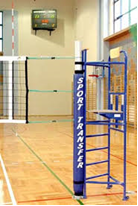 1 kompl.39.Pludmales volejbola komplekts – soma komplekta glabāšanai, volejbola statīvi (50 mm diametrs), laukuma līnijas no stingra, rievaina tekstila materiāla (50 mm platas) tīkls ar dzeltenu PVC apšūtu augšējo malu (80 mm) PES aukla (3mm) tērauda mietiņi, enkuri statīvu nostiprināšanai.1 kompl.40.Lēkšanas koka kaste 50cm x 60cm x 70cm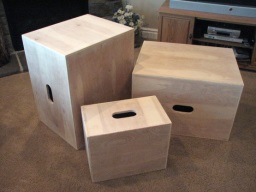 1 gab.41.Vingrošanas paklājs “Ariex” vai analogs ar diviem caurumiem, piekāršanai pie sienas (skat. attēlu)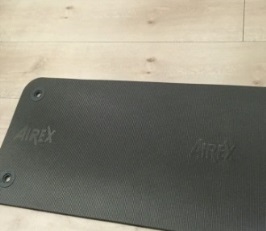 1 gab.42.Hanteles2 kg2 gab.42.Hanteles3 kg2 gab.42.Hanteles4 kg2 gab.42.Hanteles5 kg2 gab.42.Hanteles6 kg2 gab.42.Hanteles7 kg2 gab.42.Hanteles8 kg2 gab.KOPĀKOPĀKOPĀKOPĀKOPĀTehniskā specifikācijaIzmērs/raksturlielumi/ preces attēlsPretendenta piedāvājums(aizpilda pretendents, norādot preces ražotāju un modeli, kā arī atbilstību tehniskās specifikācijas prasībām)VienībaPretendenta piedāvātā cena par vienību EUR bez PVNSporta velotrenažieris Christopeit HT3 vai analogsTips: Velotrenažieris;Maksimālais ķermeņa svars (kg) – ne mazāk kā 150 kgAr displejuDispleja funkcijas:Laiks;Attālums;Ātrums;Aptuvenais kaloriju skaits;Pulss;Scan.Pulsa mērītājs ar sensoriem uz rokturiemSlodzes līmeņi  - ne mazāk kā 8Treniņu programmas - ne mazāk kā 12 Fitnesa testsPulsa mērīšanaTrenažiera Izmēri 108x55x139 cm±10 cm1 gab.Tehniskā specifikācijaIzmērs/raksturlielumi/ preces attēlsPretendenta piedāvājums(aizpilda pretendents, norādot preces ražotāju un modeli, kā arī atbilstību tehniskās specifikācijas prasībām)VienībaPretendenta piedāvātā cena par vienību EUR bez PVNElektriskais Sporta trenažieris - skrejceliņš HMS BE4800-I MOTORIZED TREADMILL vai analogsMaksimālais ķermeņa svars (kg) – ne mazāk kā 130 kgAr displejuMinimālās displeja funkcijas:Laiks;Distance;Ātrums;Kalorijas;Pulss;Pulsa mērītājs ar sensoriem uz rokturiemĀtrums  - ne mazāk kā līdz 15 km/hSavienojams ar Android, iOS sistēmāmTreniņu programmas - ne mazāk kā 12 Fitnesa testsPulsa mērīšanaTrenažiera Izmēri 189x73x135cm± 10 cmSvars ne vairāk kā 75 kg1 gab.